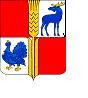     О внесении изменений в постановление Администрации муниципального района Исаклинскийот 26 марта 2013 года  № 248 «Об утверждении муниципальной  программы развития сельского хозяйства и регулированиярынков сельскохозяйственной продукции, сырья и продовольствия муниципального районаИсаклинский Самарской области на 2013 – 2025 годы».В целях стимулирования работников сельского хозяйства, эффективного, качественного, конкурентоспособного производства продукции сельского хозяйства,   Администрация  муниципального района Исаклинский Самарской областиПОСТАНОВЛЯЕТ:1. Внести в постановление Администрации муниципального района Исаклинский  от 26 марта 2013 года № 248 «Об утверждении муниципальной  программы развития сельского хозяйства и регулирования рынков сельскохозяйственной продукции, сырья и продовольствия муниципального района Исаклинский Самарской области на 2013 – 2025 годы» следующие изменения: 1.1. В муниципальной Программе развития сельского хозяйства и регулирования рынков сельскохозяйственной продукции, сырья и продовольствия муниципального района Исаклинский Самарской области на 2013-2025 годы (далее Программа):1.1.1. В паспорте Программы в разделе «Объемы и источники финансирования программных мероприятий» сумму «331,87» заменить суммой «332,16»;  1.1.2. Раздел 4 «Перечень программных мероприятий» изложить в редакции  согласно Приложению 1 к настоящему постановлению.          1.1.3. Раздел 5 «Обоснование ресурсного обеспечения»:                   в абзаце первом:               сумму «331,87» заменить суммой «332,16»; сумму «22,69» заменить суммой «22,98».    2. Настоящее постановление вступает в силу со дня его официального опубликования.          3. Контроль за выполнением настоящего постановления оставляю за собой. 	Глава муниципальногорайона Исаклинский                                                                       В.Д. ЯтманкинПриложение 1 к Постановлению №  789 от 09.10.2020 г. 4. Перечень программных мероприятий__________________*Поступают в местный бюджет в виде стимулирующих субсидий из областного бюджета для софинансирования расходных обязательств по вопросам местного значения, с учётом выполнения показателей социально-экономического __________________*Поступают в местный бюджет в виде стимулирующих субсидий из областного бюджета для софинансирования расходных обязательств по вопросам местного значения, с учётом выполнения показателей социально-экономического развития. **Поступают в местный бюджет в виде субвенций из областного бюджета в соответствии с Законом Самарской области  от 03.04.2009 № 41-ГД « О наделении органов местного самоуправления на территории Самарской области отдельными государственными полномочиями по поддержки сельскохозяйственного производства.развития. №п/пНаименованиемероприятияСрок исполнения, годыОбъем финансирования по годам, млн. рублейОбъем финансирования по годам, млн. рублейОбъем финансирования по годам, млн. рублейОбъем финансирования по годам, млн. рублейОбъем финансирования по годам, млн. рублейОбъем финансирования по годам, млн. рублейОбъем финансирования по годам, млн. рублейОбъем финансирования по годам, млн. рублейОбъем финансирования по годам, млн. рублейОбъем финансирования по годам, млн. рублейВсего по Программе№п/пНаименованиемероприятияСрок исполнения, годы2013201420152016201720182019202020212022202320242025Всего по Программе1.Предоставление субсидий сельскохозяйственным  товаропроизводителям, организациям агропромышленного комплекса и индивидуальным предпринимателям осуществляющим, свою деятельность на территории муниципального района Исаклинский Самарской области, в целях возмещения части затрат в связи с производством сельскохозяйственной продукции в части расходов на производство продукции животноводства, в том числе с учетом результативности*2013 – 2016 13,2113,2115,679,730000051,822.Предоставление субсидий сельскохозяйственным  товаропроизводителям, организациям агропромышленного комплекса и индивидуальным предпринимателям, осуществляющим свою деятельность на территории муниципального района Исаклинский Самарской области, в целях возмещения затрат в связи с производством сельскохозяйственной продукции в части расходов на приобретение минеральных удобрений*2013 – 2016 7,327,320,2511,40000016,291№п/пНаименованиемероприятияСрок исполнения, годыОбъем финансирования по годам, млн. рублейОбъем финансирования по годам, млн. рублейОбъем финансирования по годам, млн. рублейОбъем финансирования по годам, млн. рублейОбъем финансирования по годам, млн. рублейОбъем финансирования по годам, млн. рублейОбъем финансирования по годам, млн. рублейОбъем финансирования по годам, млн. рублейОбъем финансирования по годам, млн. рублейОбъем финансирования по годам, млн. рублейОбъем финансирования по годам, млн. рублейОбъем финансирования по годам, млн. рублейОбъем финансирования по годам, млн. рублейВсего по Программе№п/пНаименованиемероприятияСрок исполнения, годы2013201420152016201720182019202020212022202320242025Всего по Программе3.Предоставление субсидий сельскохозяйственным  товаропроизводителям, организациям агропромышленного комплекса и индивидуальным предпринимателям осуществляющим, свою деятельность на территории муниципального района Исаклинский Самарской области, в целях возмещения части затрат в связи с производством сельскохозяйственной продукции в части расходов на реализованное молоко**2013 – 2014 31,74533,43365,178В т.ч.   - за счет средств областного бюджета за исключением поступающих в областной бюджет средств федерального бюджета22,86627,56350,429за счет средств областного бюджета, формируемых за счет поступающих в областной бюджет средств федерального бюджета  8,8795,87014,7494.Предоставление субсидий за счет средств местного бюджета сельскохозяйственным товаропроизводителям, осуществляющим свою деятельность на территории Самарской области, на оказание несвязанной поддержки сельскохозяйственным товаропроизводителям в области растениеводства **2013-201431,80422,51454,318В т.ч.   - за счет средств областного бюджета за исключением поступающих в областной бюджет средств федерального бюджета15,39311,25726,650- за счет средств областного бюджета, формируемых за счет поступающих в областной бюджет средств федерального бюджета  16,41111,25727,6685.Предоставление  субсидий за счет средств местного бюджета сельскохозяйственным товаропроизводителям, организациям потребительской кооперации и организациям агропромышленного комплекса, осуществляющим свою деятельность на территории Самарской области, в целях возмещения части процентной ставки по краткосрочным кредитам (займам) на развитие растениеводства, переработки и реализации продукции растениеводства**2013-20200,5620,160,0710,793В т.ч.   - за счет средств областного бюджета за исключением поступающих в областной бюджет средств федерального бюджета0,1180,0320,0030,153за счет средств областного бюджета, формируемых за счет поступающих в областной бюджет средств федерального бюджета  0,4440,1280,0680,646.Предоставление субсидий за счет средств местного бюджета малым формам хозяйствования, осуществляющим свою деятельность на территории  Самарской области , в целях возмещения части затрат на уплату процентов по долгосрочным , среднесрочным и краткосрочным кредитам(займам).**2013-20180,8731,2861,5820,60,0770,0254,443В т.ч.   - за счет средств областного бюджета за исключением поступающих в областной бюджет средств федерального бюджета0,0430,0801,3820,5130,0562,074за счет средств областного бюджета, формируемых за счет поступающих в областной бюджет средств федерального бюджета  0,8301,2060,20,0870,0212,3447.Материально-техническое и финансовое обеспечение МКУ «Исаклинское сельхозуправление» 2013-20251,7411,1044,263,5633,1573,2713,6613,72424,481в т.ч.–за счет средств местного бюджета.*1,7411,1041,881,2570,5430,1110,1000,1306,898- за счет субвенций из областного бюджета на исполнение переданных полномочий** 2,382,3062,6143,1603,5613,59417,6158.Предоставление  субсидий за счет средств местного бюджета на развитие молочного животноводства2017-202520,54736,61237,37117,607112,137- за счет средств областного бюджета.**  20,54736,61237,37117,607112,1379.Предоставление субвенций за счет средств областного бюджета местным бюджетам на исполнение отдельных государственных полномочий  по организации проведения мероприятий  по отлову и содержанию животных без владельцев на территории сельских поселений.2019-20200,1880,2610,44910.Предоставление субсидий за счет средств областного бюджета местным бюджетам в целях софинансирования расходных обязательств муниципальных образований Самарской области на проведение работ по уничтожению карантинных сорняков на территории сельских поселений.2019-20200,8601,2282,08811.Предоставление субсидий за счет средств областного бюджета местным бюджетам в целях софинансирования расходных обязательств муниципальных образований Самарской области на проведение  дератизационных мероприятий  на территории муниципального района Исаклинский.  20200,1614620,161462